Uitleg: blauw is stapje voor stapje, rood is sneller. Beide manieren zijn goed. Gebruik de manier die je fijn vindt.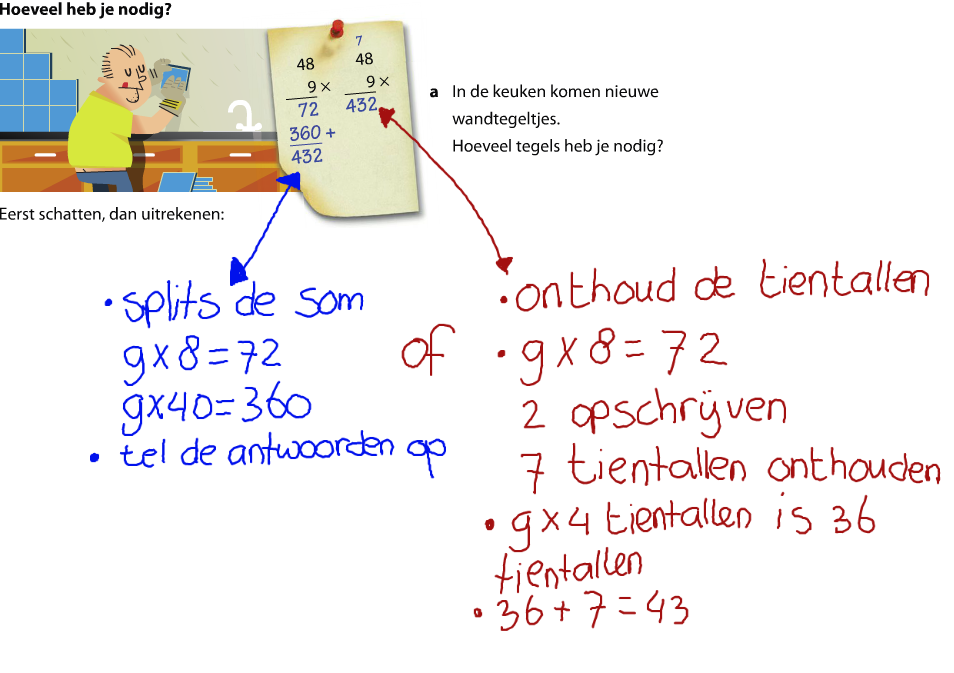 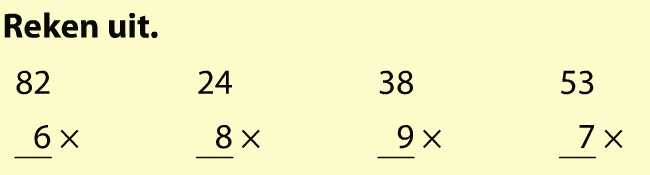 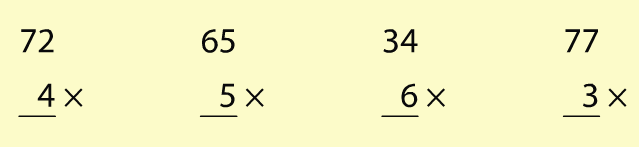 